На 27.03.2020 г. в ръководството на училището изготви анонимно анкетно проучване, за да разбере нагласите и мнението на родителите, тъй като те са важна част в обучението. Проучването е направено сред 89 родители или 73,5% от родителите на всички ученици са се включили.Прилагам и анализа на отговорите: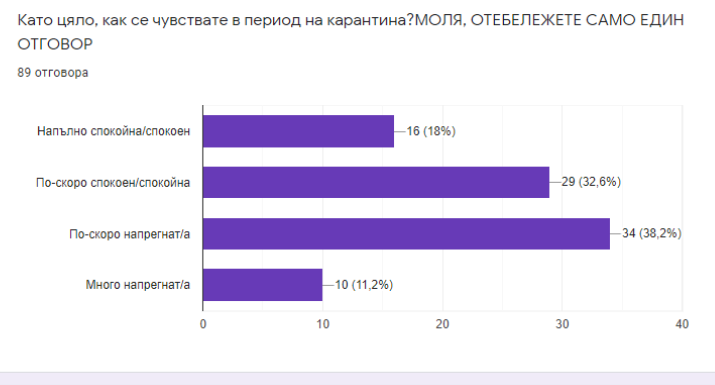 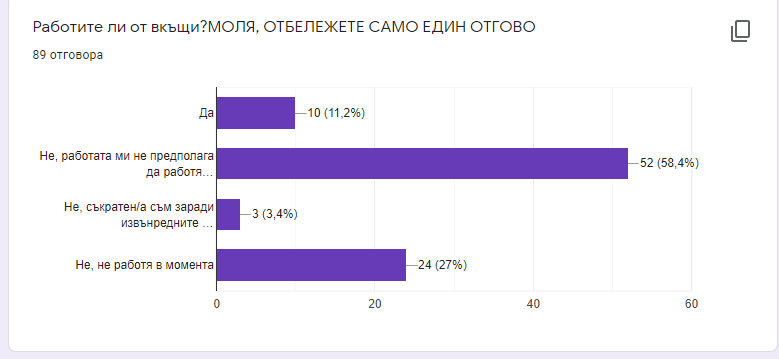 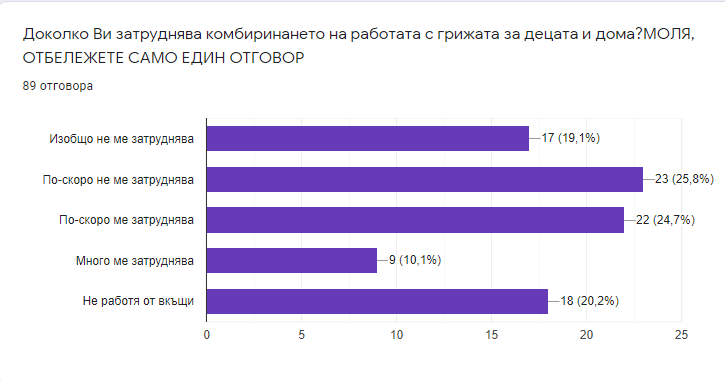 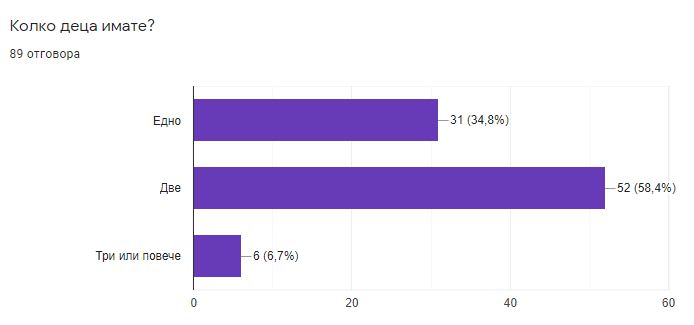 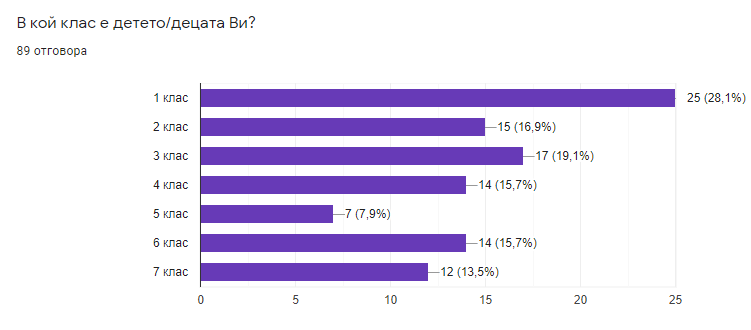 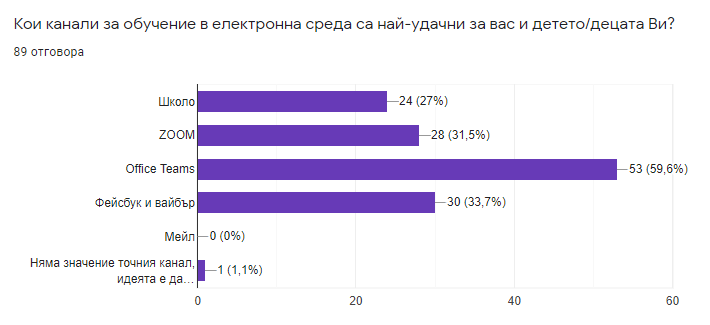 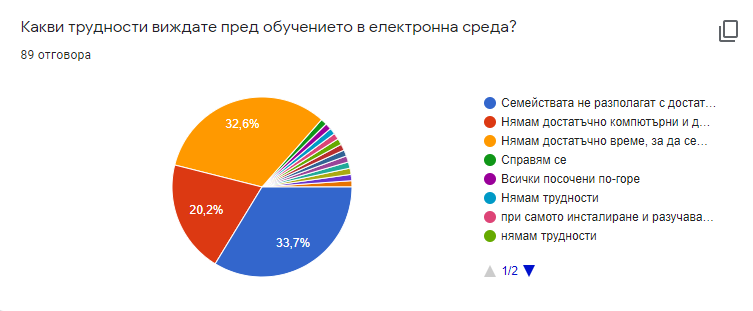 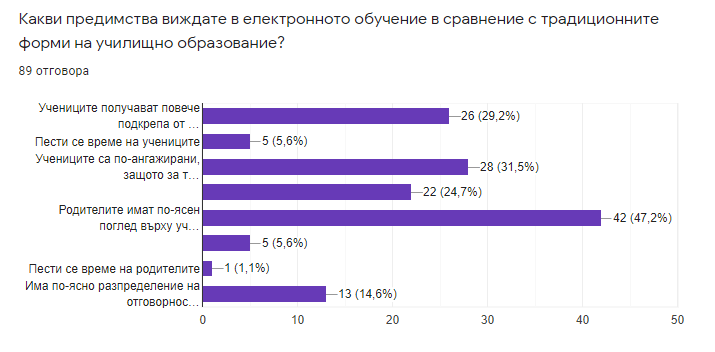 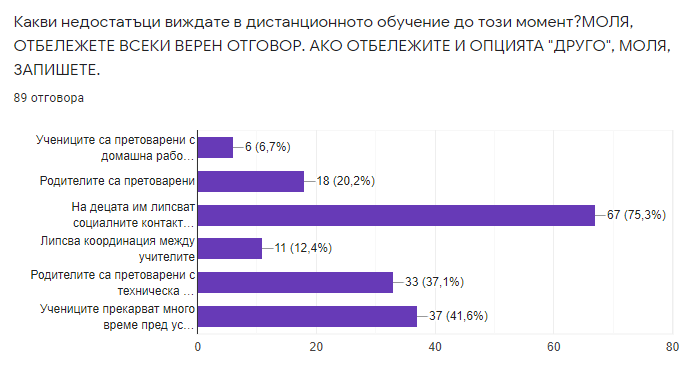 Колко време на ден прекарвате в помощ на Вашето дете?Средно между 3-4 ч. Родителите споделят, че с всеки ден учениците стават все повече самостоятелни и се справят сами.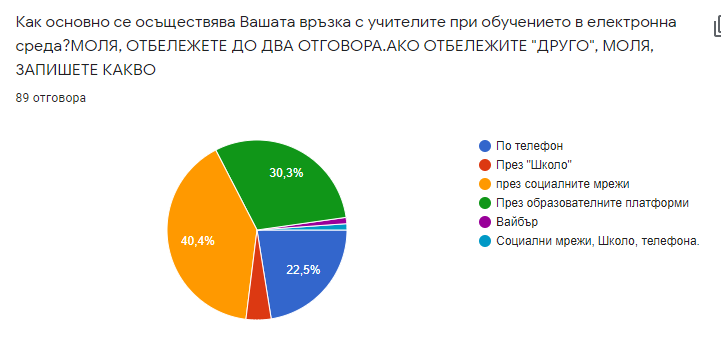 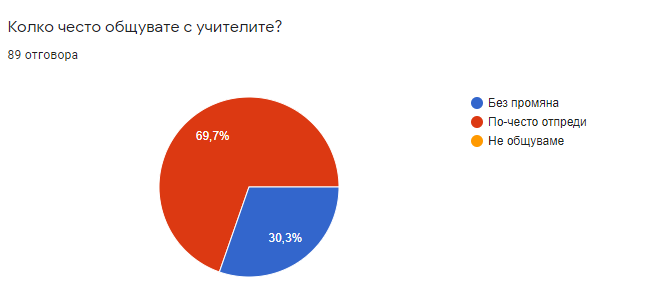 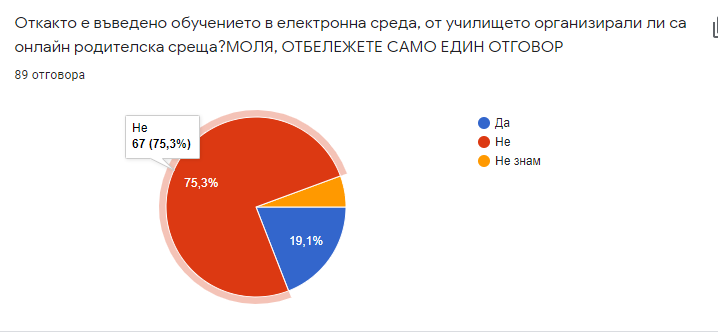 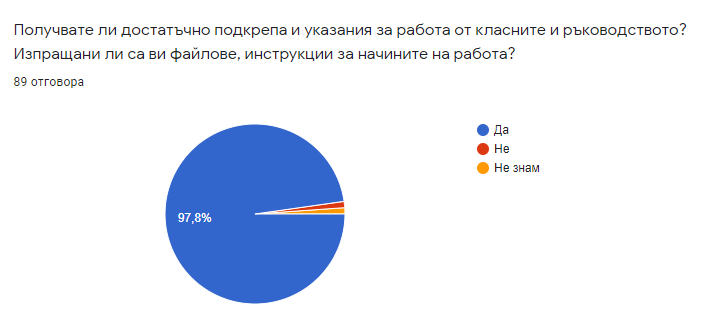 Мнения и препоръки към учителите и ръководството?НенеНеНямамСправят се отлично!Желая здраве за Вас и по-бързо да свърши този ужас!Мога само да похваля учителите и да им благодаря за всичко,което правят за децата и за нас.И не само на моето дете,а всички учители от ОУ "Христо Ботев".Не, справят се.НзТрудно е,но се опитваме да съдействаме.Нямам забележки и препоръкиДа се улесни максимално работата за малките ученици, за да могат да се справят самостоятелно. Да се оказва максимална помощ на тези ученици, които най-трудно се справят, а за тези, които с помощта на родителите се справят, да се намалят изискванията от ежедневно отчитане на свършената работа по обучението и домашните. Да се прекрати или да бъдат по желание предмети като хореография, физкултура, музика, изобразително изкуство и домашен бит, защото заснимането на клипчета и отчитането на дейностите по тях с видеоматериали загубват страшно много време на родителите.Много благодарим за грижите към децата ни. Страхотни сте всички.Благодарност!Благодаря на всички учители на моите деца.Да продължават по същия начин, нещата ще се стиковат и нормализират :)Да се улесни процеса на работа на учениците в едно приложение,а не в няколко.Учителите са доказали и доказващи се и сега като професионалисти, отзивчиви и адекватни в създалата се неблагоприятна обстановка (изолацията). Мога само да пожелая на всички ни да сме здрави, спокойни и да сме сигурни че " и това ще мине"... и всеки надявам се ще е извлякал своите поуки, които ще му помогнат да продължи напред успешно и след това неприятно положение.НЕКогато имат нови уроци е добре учителят да ги запознае с материала.а не родителя.не,всичко е нормалноПрепоръка за по-добра обратна връзка спрямо проверката и коментар на преподавателя относно поставените задачи към конкретния ученик.Преподават отлично учебният материал! Благодаря на госпожа Фотева и госпожа Богданова.Дано скоро децата се върнат в класните стаи.Всичко разбираме с подробните обяснения на учителите ни.Винаги са търпеливи и винаги са на линия за въпроси.Да продължават да са все така мили,отзивчиви и търпеливи.Благодарности на г-жа Костова,г-жа Фотева и г-жа БогдановаУчителите си вършат професионално работата си.Дана този етап неНе!Не справят се отлично.не Да се държат винаги ще ги подкрепямМного добре се справят и учители и родителиУчителите изключително много помагат. С общи усилия трябва да се справим.Нямям.По-малко домашни. Знам че имате някакъв план но след като се променя средата на обучение трябва да промените и плана си.Да кажат и дани дадат компитри иначе нестава само със телефониНе нямам, справят се отлично.Справят се блестящо.Респект.Да,има училища като "Климент Охридски" които осигуряват таблети за деца които няма от къде да учат онлайн.при нас се налага двамата да влизат от моя телефон,по едно и също време е невъзможно.Да са ни живи и здрави преподавателите- г-жа Богданова и г-жа Фотева!Ясно ми е, че много бързо трябваше да свикнат с новите правила, съзнавам трудностите на новото им ежедневие! Но въпреки всички трудности и недоспиването, винаги са на наше разположение! Понякога заедно стигаме до отговорите, но това означава колко добри хора са. Загърбили са всякакво его в името на доброто на нашите деца!Специално искам да благодаря на класния ръкодител-Величка Фотева,че за поред път показва че тя е един добър и любящ учител!Учител за когото детето е ценост,детето е мисия,детето е цел.Благодаря ви г-жо Фотева!Искам да изкажа искрената си благодарност и към Вас като Директор, че успявате да организирате и мотивирате учителите в повереното Ви училище, като към човек, който е чувствителен към непреходните неща- сърцата на нашите деца!Благодаря!Заедно ще успеем!Голямо БлагодаряБъдете търпеливи и здрави! Има моменти, когато и ние и вие сме усетили, че стигаме ръба, но тогава бройте до 10, спомнете си, че от това зависи живота ни и намерете сили да продължите напред. Благодаря ви!Много съм доволнаВече не,в началото ми беше трудно.Нямам препоръки,много харесваме новата платформа.На госпожите-шапка им свалям,за търпението и отзивчивостта.Предвид ситуацията в страната не може да се изкаже препоръка или претенции! Можеби ако това обучение се беше провело при нормални обстоятелства в страната тогава щяха да възникнат каквито и ще да са въпроси и претенции ! Благодарна съм , че по някакъв начин децата ни са ангажирани с учебен процес,колкото и сили и нерви и ангажираност да НИ коства на нас РОДИТЕЛИТЕ и на вас УЧИТЕЛИТЕ.Има работещи хора, на които децата им са с бабите и няма как да използват компютрите сами понеже са малки!Да продължават да бъдат такива каквито са до сегаСправят се добреУчителите се справят чудесноБлагодарим за професионализма на нашите учители и не на последно място търпението да обучат и нас родителите!!!!! Голямо БЛАГОДАРЯДа улесняват децата с по-малко приложения за тегленеИскрено благодарим на всички родители, които се включиха в анкетата и изразиха мнението си. Приемаме всички препоръки, ще се постараем да улесним работата. Благодарим и за високата оценка, която ни давате. Като ръководител на училището благодаря и на учителите, които отново доказаха своя професионализъм.ЖЕНЯ ЖЕЛЕЗОВАДИРЕКТОР НА ОУ „ХРИСТО БОТЕВ“, КВ. ДОЛНО ЕЗЕРОВО, ГР. БУРГАС 